Фотовыставка«Любимый новый год!»Вот и прошли новогодние утренники, пробежали незаметно и праздничные дни, но воспоминания ещё кружатся в голове от веселья, подарков, нового 2020 года. Фотографий накопилось много с которыми  решила поделиться. Это наша фотовыставка.Ёлочка сверкает,Шарики блестят, Радуются детиИ УРА кричат!!!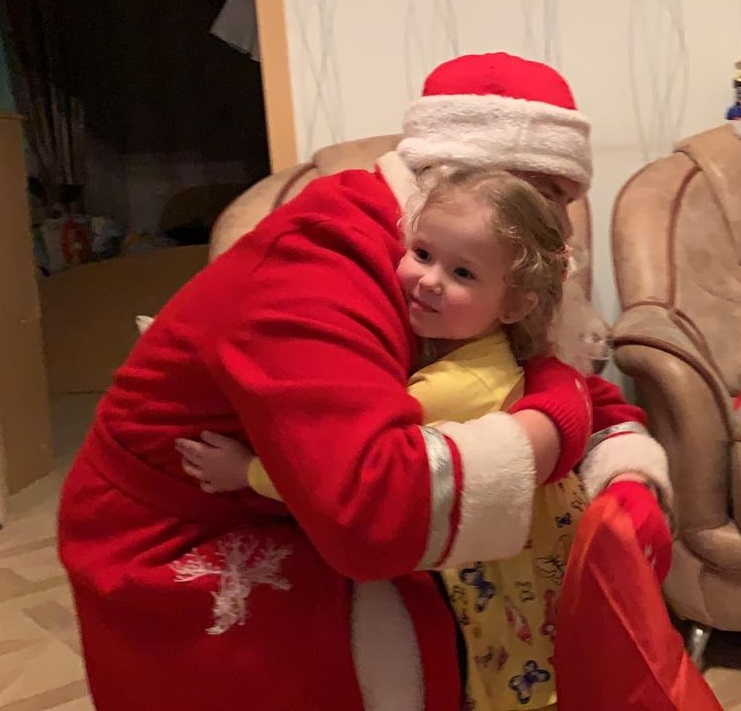 К Яне в гости приходил Дед Мороз, с подарками с поздравлениями. А Яна рассказала ему стишок, который выучила в детском саду.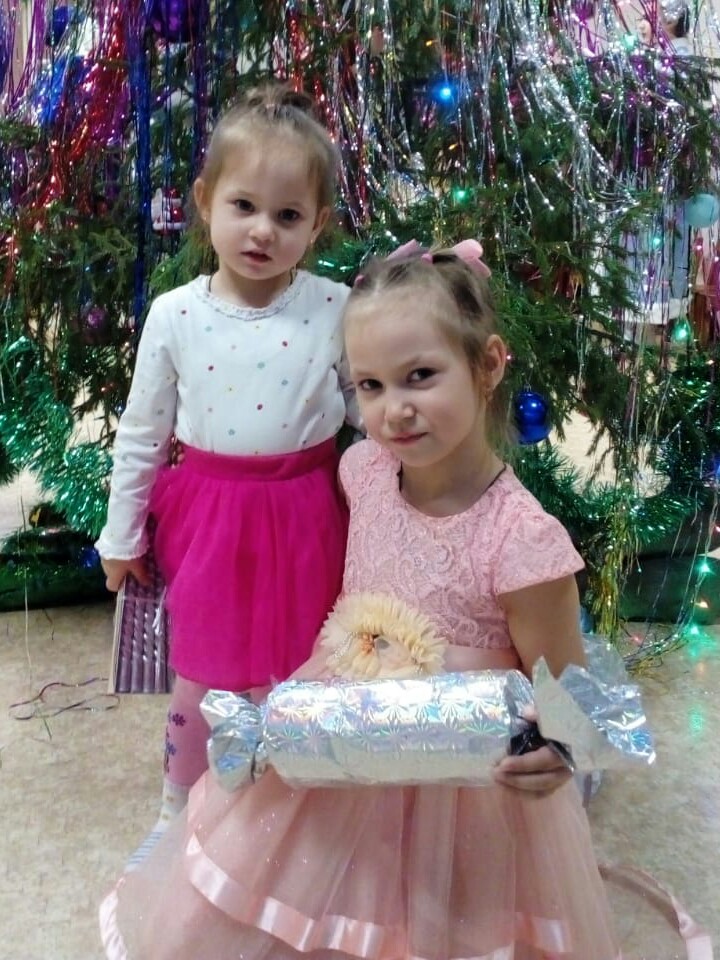 Ника – ходила к сестре на новогодний утренник.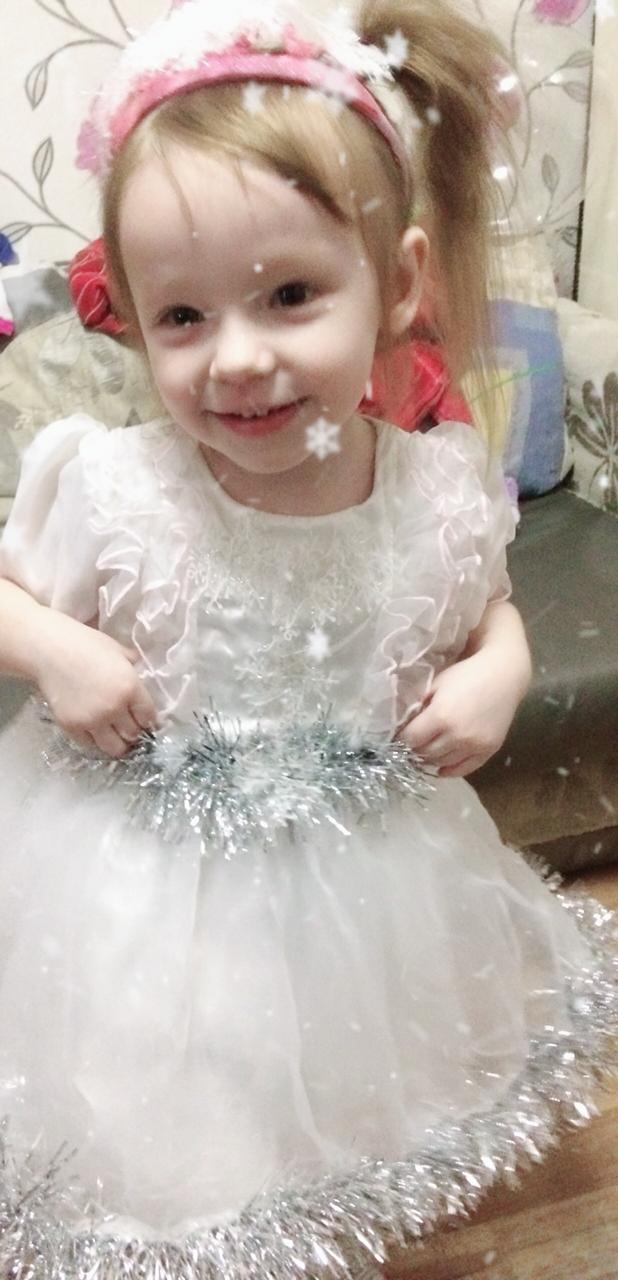 Виктория развлекала своих родных и близких песенками о ёлочке.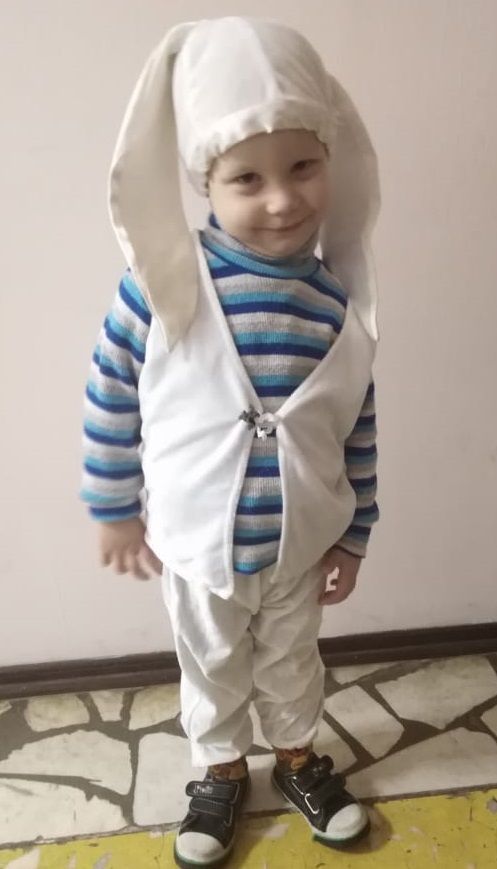 Костя в костюме «Зайчика» веселился на городской мероприятии,  посвященному празднику  Новый году.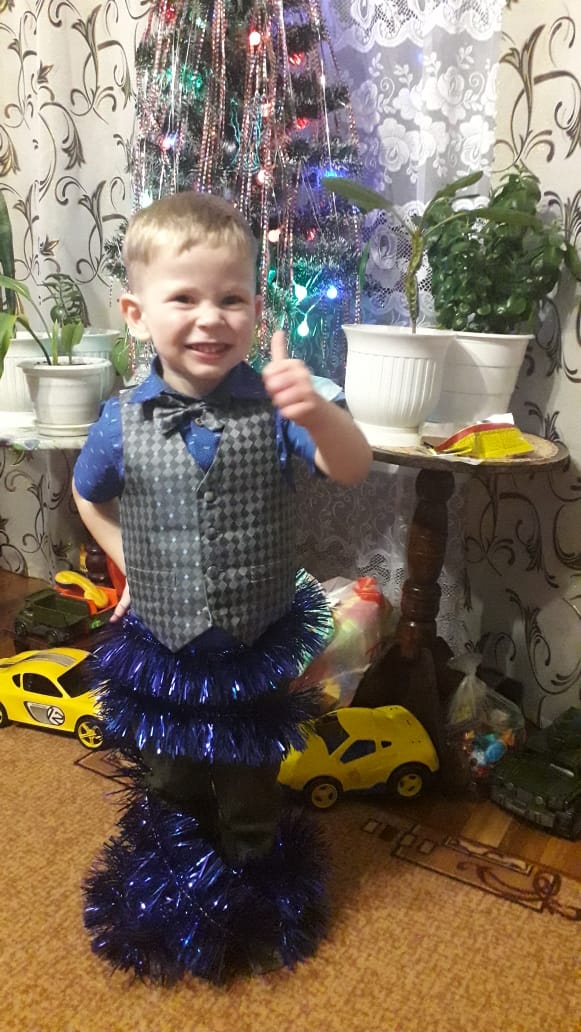 Данил дома,  обматывался волшебной мишурой, чтоб быть похожим на новогоднюю ёлочку.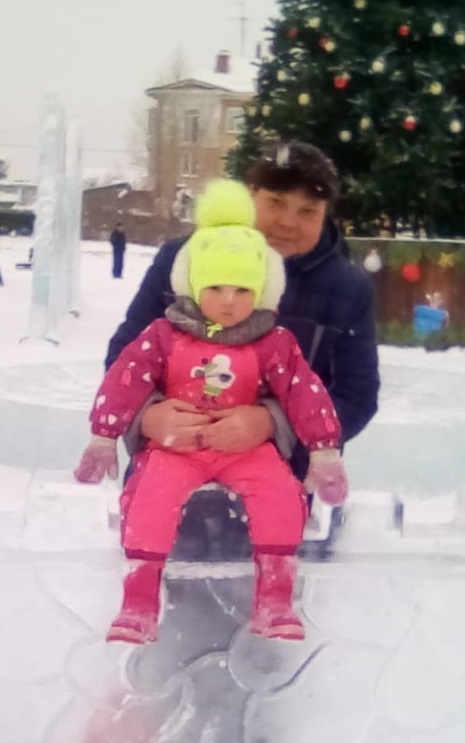 Карина -  со своими близкими ходила в «ледяное царство», полюбоваться на красивую ёлку, покататься с горки. 